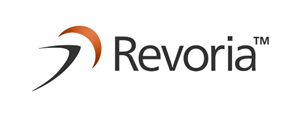 27. März 2024Evolution der Revoria-Reihe von Fujifilm geht weiterNeue Ergänzungen und Entwicklungen zur Transformation des Kundengeschäfts auf drupa 2024Die Marke Revoria von Fujifilm startete im Juli 2021 mit zwei Modellen: der Produktionsfarbdruckmaschine Revoria Press PC1120 für den professionellen High-End-Markt und der Schwarz-weiß-Druckmaschine Revoria Press E1 Series für den On-Demand-Druck in Büros und professionellen Druckereien. Seither hat Fujifilm die Revoria-Produktpalette weiterentwickelt.„Revoria“ steht für das Bestreben von Fujifilm, das Produktionsdruckgeschäft zu transformieren, neue Möglichkeiten zu erschließen und einen beispiellosen Wert für die Kunden zu schaffen. Fujifilm arbeitet weiter daran, seinen Kunden bei der Digitalisierung unterstützend zur Seite zu stehen.Insbesondere die Revoria Press PC1120 erzielte eine sehr gute Resonanz. So wurde sie beispielsweise mit dem Buyers Lab 2022 Pro Award in der Kategorie der CMYK+-Produktionsmaschinen für Großauflagen von dem unabhängigen US-amerikanischen Analyseunternehmen Keypoint Intelligence ausgezeichnet. Ihre Präsenz wurde dank ihrer hohen Bildqualität und Produktivität und dem durch die Spezialfarben erzielten Mehrwert stetig größer. Fujifilm ist stolz auf seine globale Führungsrolle als Anbieter von Tonertechnologie für den Produktionsdruck.Rund um die Revoria Press PC1120 präsentiert Fujifilm auf der drupa 2024 seine moderne Revoria-Produktserie, die einen noch größeren Beitrag zum Druckbetrieb der Kunden leistet. Dazu gehört die Revoria Press GC12500 – weltweit die erste Druckmaschine für Formate bis B2XL (750 mm × 662 mm). Mit ihr lassen sich neben Großformatdrucken auch A4-Seiten im Sechsfachnutzen produzieren. Enthüllt werden zudem zwei neue Mid-Range-Modelle mit Spezialfarb-Technologie, die auf ein breites Kundenspektrum abzielen.Neben den neuen Maschine demonstriert Fujifilm neue Optionen, die das Potenzial des Tonerdruckverfahrens für den Digitaldruck weiter erhöhen. Dazu gehören neue Spezialfarben zur Farbraumerweiterung und ein Inline-Booklet Maker zur Broschürenerstellung, der die Bewältigung von Problemen durch Personalmangel und steigende Arbeitskosten erleichtert. Fujifilm führt überdies den weltweit ersten funktionellen Toner mit Hafteigenschaften „Pressure Adhesive Toner“ zusammen mit einer automatisierten, erstmals in Europa vorgestellten Produktionslinie vor. Wir freuen uns auf Ihren Besuch!ENDEÜber FUJIFILM Corporation       Die FUJIFILM Corporation ist ein führendes Unternehmen der FUJIFILM Holdings. Seit seiner Gründung im Jahr 1934 hat das Unternehmen umfangreiches technologisches Know-how in Fotografie und Imaging erworben und stetig ausgebaut. Diese Technologien bieten die wissenschaftliche Grundlage für die Nutzung auch im medizinischen Umfeld und für den Ausbau des Konzerns zu einem umfassenden Healthcare Unternehmen, wobei das Spektrum von der Vorsorge, über die Diagnose bis zur Behandlung von Krankheiten in den Gebieten Medical und Life Science reicht. Expandiert wird auch in den Wachstumssegmenten der hochfunktionalen Materialien: hierzu gehören Flachbildschirme, grafische Systeme und optische Komponenten.       Über Fujifilm Graphic Communications Division        FUJIFILM Graphic Communications Division ist ein verlässlicher, langfristiger Partner mit Schwerpunkt auf technisch anspruchsvollen Drucklösungen, mit denen Druckereien eigene Wettbewerbsvorteile entwickeln und neue Geschäftsfelder erschließen können. Eine solide finanzielle Lage und konstant hohe Investitionen in Forschung und Entwicklung ermöglichen es Fujifilm, eigene Technologien für herausragende Druckleistungen zu entwickeln.  Dazu zählen Lösungen für Druckvorstufe und Drucksaal, für Offset -, Wide-Format - und Digitaldruck sowie Workflow-Software für die Verwaltung der Druckproduktion. Fujifilm hat sich dazu verpflichtet die Umweltauswirkungen seiner Produkte und Verfahren zu minimieren sowie aktiv Umweltschutz zu betreiben. Das Unternehmen ist bestrebt, seine Kunden über geeignete Verfahren im Umweltbereich zu informieren. Nähere Informationen erhalten Sie über fujifilmprint.eu oder www.youtube.com/FujifilmGSEurope oder folgen Sie uns auf Twitter unter @FujifilmPrint       Für zusätzliche Informationen wenden Sie sich bitte an       Daniel Porter       AD Communications	       E: dporter@adcomms.co.uk        Tel: +44 (0)1372 46447   